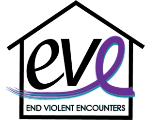 EVE, Inc. Scholarship ApplicationInstructions:Provide all information requested on this form.  Attach additional sheets as necessary.Participate in the pre-application submission conference call for tips about completing an application.  Check EVE’s website (eveinc.org) for the date and time of the call.Submit the completed and signed application by one of the following ways:Hard copy (legibly handwritten or printed typed version): mail to EVE, Inc., PO Box 14149, Lansing, MI 48901PDF file: email to the EVE Scholarship Selection Committee at EVEScholarship@eveinc.orgApplicants will be notified by mail of the decision on their applications.Note: Only the names of scholarship recipients will be made public. To ensure the safety of recipients and applicants, all other information will be kept confidential.Applicant Name (1 point)Applicant Mailing Address (1 point)Applicant Email Address (1 point)Applicant Telephone Number.  Indicate the best days and times to reach you. (1 point)Have you received services provided by EVE, Inc. within the past five (5) years?  No ___ Yes ____ If yes, briefly list the services received and the approximate dates. (1 point) Discuss how the scholarship will be used in reaching your specific goals.  This may include, but is not limited to, how you plan to use the desired education or training to upgrade your skills for career advancement, to train for a new career field, or to enter / reenter the job market. (Suggested length – up to 500 words). (20 points)Discuss your strategy and coping skills to ensure you can successfully complete the coursework (Suggested length – up to 500 words). (20 points) Discuss any barriers, such as child care or transportation, that may affect your ability to regularly attend classes and successfully complete all required coursework.  Also discuss any support sources, such as family and friends, that are available to help you deal with these barriers or demonstrate that you are in a safe space such that you can effectively use the scholarship. (Suggested length – up to 200 words). (20 points)Provide a summary statement of how domestic or sexual violence has affected your education or training goals (Suggested length – up to 500 words) (20 points)Name of Educational / Training Institution You Plan to Attend (1 point)Date by which tuition must be paid (1 point)Name of the Training/Certificate/Associate’s Degree Program being pursued (1 point)Name and course number of the class(es) in which you plan to enroll for the upcoming semester/term.  Attach a copy of the class registration(s). (1 point)Applicants may provide the other information or documentation as an attachment to their application.  This may include but is not limited to a letter of support or recommendation from individuals or organizations other than EVE or its employees or volunteers.For returning applicants (those who received a scholarship in a prior year), provide a copy of the transcript for the coursework funded by the EVE Scholarship Fund. (1 point)Applicant Certifications, Attestations and Signature: by signing this application, the applicant certifies, attests, and/or agrees to each and every of the following:Accuracy and truthfulness of all application information and attachments, if any.Authorize EVE to release such information as necessary to verify application information.If awarded a scholarship, provide your Social Security number or Tax ID number for tax reporting purposes. Understand and acknowledge that you are solely responsible for paying all applicable taxes, if any, required by federal, state or local jurisdictions as a result of receiving these scholarship funds.Authorize EVE to use your first name and photograph on the EVE website and other related sites to publicize the scholarship fund and its recipients.Appear at an EVE empowerment event at which scholarship funds are awarded.Submit to EVE, Inc. documentation (i.e., transcript) of successful completion of each class listed in number 13 above no later than the end of the month following the date that your educational institution issues a transcript.Promptly repay to EVE, Inc. all scholarship monies paid by EVE, Inc. on your behalf if you do not successfully complete all coursework listed in number 13 above with at least a 2.0 grade in each class.Acknowledge that the decision to award or not award a scholarship is the sole responsibility of EVE, Inc. that will be based on the judgment of the EVE Scholarship Selection Committee using information submitted on your application and other factors as deemed relevant by the EVE Scholarship Selection Committee, and that EVE’s decision is not subject to any appeal or challenge process.Adhere to EVE’s code of conduct and professional standards, and not engage in any activities, including the use of social media, that do not reflect the values and standards of EVE, Inc.Applicant Signature and Date: